ПравилаОБЕСПЕЧЕНИЯ РАБОТНИКОВСРЕДСТВАМИ ИНДИВИДУАЛЬНОЙ ЗАЩИТЫСИЗ.ПО-2017Версия 01Экз. №__Санкт-Петербург20171. Общие положения   Правила  разработаны в соответствии с требованиями Приказа Минздравсоцразвития России от 01.06.2009 № 290н «Об утверждении Межотраслевых правил обеспечения работников специальной одеждой, специальной обувью и другими средствами индивидуальной защиты». Они  устанавливают обязательные требования к приобретению, выдаче, применению, хранению и уходу за специальной одеждой, специальной обувью и другими средствами индивидуальной защиты (СИЗ).Под СИЗ понимаются средства индивидуального пользования, используемые для предотвращения или уменьшения воздействия на работников вредных и (или) опасных производственных факторов, а также для защиты от загрязнения. Работникам, занятым на работах с вредными и (или) опасными условиями труда, а также на работах, выполняемых в особых температурных условиях или связанных с загрязнением, соответствующие СИЗ выдаются бесплатно.Нормы бесплатной выдачи специальной одежды, специальной обуви и других СИЗ работникам СПбГУТ,  а также перечень работников, обеспечиваемых СИЗ, и сроки  их использования  устанавливаются  в соответствии с приказом Минздравсоцразвития РФ от 01.10.2008 № 541н «Об утверждении типовых норм бесплатной выдачи сертифицированных специальной одежды, специальной обуви и других средств индивидуальной защиты работникам сквозных профессий и должностей всех отраслей экономики, занятым на работе с вредными и (или) опасными условиями труда, а также на работах,  выполняемых в особых температурных условиях или связанных с загрязнением»  и   утверждаются приказом ректора.Ректор имеет право с учетом мнения выборного органа первичной профсоюзной организации или иного представительного органа работников и своего финансово-экономического положения устанавливать нормы бесплатной выдачи работникам специальной одежды, специальной обуви и других средств индивидуальной защиты, улучшающие по сравнению с типовыми нормами защиту работников от имеющихся на рабочих местах вредных и (или) опасных факторов, а также особых температурных условий или загрязнения.Указанные нормы могут быть включены в коллективный и (или) трудовой договор с указанием типовых норм, по сравнению с которыми улучшается обеспечение работников средствами индивидуальной защиты.Приобретение СИЗ осуществляется за счет средств СПбГУТ. Допускается приобретение СИЗ во временное пользование по договору аренды. Предоставление работникам СИЗ, прошедших в установленном порядке сертификацию или декларирование соответствия, осуществляется  на основании результатов проведения специальной оценки условий труда.Ректор имеет право с учетом мнения выборного органа первичной профсоюзной организации или иного уполномоченного работниками представительного органа заменять один вид средств индивидуальной защиты, предусмотренных типовыми нормами, аналогичным, обеспечивающим равноценную защиту от опасных и вредных производственных факторов.Выдача работникам СИЗ, в том числе иностранного производства, а также специальной одежды, находящейся  во временном пользовании по договору аренды, допускается только в случае наличия сертификата или декларации соответствия, подтверждающих соответствие выдаваемых СИЗ требованиям безопасности, установленным законодательством, а также наличия санитарно-эпидемиологического заключения или свидетельства о государственной регистрации дерматологических СИЗ, оформленных в установленном порядке. Дерматологические СИЗ кожи от вредных факторов подлежат государственной регистрации Роспотребнадзора.Приобретение (в том числе по договору аренды) СИЗ, не имеющих декларации о соответствии и (или) сертификата соответствия либо имеющих декларацию о соответствии и (или) сертификат соответствия, срок действия которых истек, не допускаются.При приёме на работу работник должен быть проинформирован о полагающихся ему СИЗ. При проведении вводного инструктажа по охране труда работник должен быть ознакомлен с настоящими Правилами, а также с соответствующими его профессии и должности нормами выдачи СИЗ, действующими в СПбГУТ.Работник обязан правильно применять СИЗ, выданные ему в установленном порядке.В случае не обеспечения работника, занятого на работах с вредными и (или) опасными условиями труда, а также с особыми температурными условиями или связанных с загрязнением, средствами индивидуальной защиты в соответствии с законодательством Российской Федерации он вправе отказаться от выполнения трудовых обязанностей, а администрация  не имеет права требовать от работника их исполнения и обязана оплатить возникший по этой причине простой.2. Порядок выдачи и применения СИЗ  Организацию выдачи  в установленные сроки СИЗ работникам, занятым на работах с вредными и (или) опасными условиями труда, а также на работах, выполняемых в особых температурных условиях или связанных с загрязнением, а также  их учёт и  надлежащее хранение осуществляет руководитель структурного подразделения.В соответствии с нормами и сроками выдачи СИЗ  руководитель структурного подразделения оформляет заявку в отдел материально-технического обеспечения на их получение. При получении СИЗ  руководитель структурного подразделения осуществляет их выдачу работникам согласно ведомости учёта выдачи спецодежды, спецобуви и предохранительных приспособлений МБ-7. Выдача работникам и сдача ими СИЗ фиксируется записью в личной карточке учёта выдачи СИЗ.Сроки пользования СИЗ исчисляются со дня фактической выдачи их работникам.   СИЗ, выдаваемые работникам, должны соответствовать их полу, росту, размерам, а также характеру и условиям выполняемой ими работы. Работникам, совмещающим профессии или постоянно выполняющим совмещаемые работы, помимо выдаваемых им СИЗ по основной профессии, дополнительно выдаются в зависимости от выполняемых работ и другие виды СИЗ, предусмотренные соответствующими нормами для совмещаемой профессии (совмещаемому виду работ) с внесением отметки о выданных СИЗ в личную карточку учета выдачи СИЗ. Работникам, временно переведенным на другую работу, работникам и другим лицам, проходящим профессиональное обучение (переобучение), учащимся колледжа телекоммуникаций и студентам университета на время прохождения производственной практики (производственного обучения), заведующим лабораторий, а также другим лицам, участвующим в производственной деятельности, СИЗ выдаются в соответствии с нормами  на время выполнения этой работы. Работники сторонних организаций  при выполнении работ в подразделениях СПбГУТ с вредными и (или) опасными  производственными факторами, должны быть обеспечены СИЗ своим работодателем в соответствии с утверждёнными ректором СПбГУТ нормами, предусмотренными для работников СПбГУТ  соответствующих профессий и должностей.Руководителям и специалистам, которые в соответствии с должностными обязанностями периодически посещают производственные помещения (площадки) и могут в связи с этим подвергаться воздействию вредных и (или) опасных производственных факторов, должны выдаваться соответствующие СИЗ в качестве дежурных (на время посещения данных объектов).На основании результатов специальной оценки условий труда, а также с учётом условий и особенностей выполняемых работ, дежурные СИЗ при их наличии (жилет сигнальный, страховочная привязь, удерживающая привязь (предохранительный пояс), диэлектрические галоши и перчатки, диэлектрический коврик, защитные очки и щитки, фильтрующие СИЗ органов дыхания с противоаэрозольными и противогазовыми фильтрами, изолирующие СИЗ органов дыхания, защитный шлем, подшлемник, накомарник, каска, наплечники, налокотники, самоспасатели, наушники, противошумные вкладыши, светофильтры, виброзащитные рукавицы или перчатки и т.п.) не указанные в соответствующих типовых нормах, могут выдаваться работникам со сроком носки "до износа".Дежурные СИЗ выдаются для периодического использования при выполнении отдельных видов работ. При этом противошумные вкладыши, подшлемники, а также СИЗ органов дыхания, не допускающие многократного применения и выдаваемые в качестве "дежурных", выдаются в виде одноразового комплекта перед рабочей сменой в количестве, соответствующем числу занятых на данном рабочем месте.Дежурные СИЗ общего пользования выдаются работникам только на время выполнения тех работ, для которых они предназначены. Указанные СИЗ с учетом требований личной гигиены и индивидуальных особенностей работников закрепляются за определенными рабочими местами и передаются от одной смены другой. В таких случаях СИЗ выдаются под ответственность руководителей структурных подразделений, уполномоченных на проведение данных работ.СИЗ, предназначенные для использования в особых температурных условиях, обусловленных ежегодными сезонными изменениями температуры, выдаются работникам с наступлением соответствующего периода года, а с его окончанием сдаются руководителю структурного подразделения  для организованного хранения до следующего сезона.Время пользования  выше указанными видами СИЗ устанавливается с учетом мнения выборного органа первичной профсоюзной организации СПбГУТ и местных климатических условий. В сроки носки СИЗ, применяемых в особых температурных условиях, включается время их организованного хранения.СИЗ, возвращенные работниками по истечении сроков носки, но пригодные для дальнейшей эксплуатации, используются по назначению после проведения мероприятий по уходу за ними (стирка, чистка, дезинфекция, дегазация, дезактивация, обеспыливание, обезвреживание и ремонт). Пригодность указанных СИЗ к дальнейшему использованию, необходимость проведения и состав мероприятий по уходу за ними, а также процент износа СИЗ устанавливаются руководителем структурного подразделения. При этом могут быть использованы органолептические методы контроля (визуальный осмотр, ощупывание), а также сравнение проверяемого СИЗ с эталоном, в качестве которого используются новые, еще не применявшиеся СИЗ. Критериями возможности дальнейшего использования СИЗ являются отсутствие повреждений, целостность защитных механизмов, функциональная пригодность, соответствие срока эксплуатации заявленному в сертификате соответствия или декларации.По окончании проверки  составляется  акт, в котором указывается процент износа СИЗ, возможность его дальнейшего применения и новый срок эксплуатации. Акт составляется индивидуально для конкретных СИЗ (указывается идентификационный номер согласно маркировке) и прилагается к личной карточке работника. Сведения о продлении срока эксплуатации СИЗ вносятся в личную карточку учета выдачи СИЗ.СИЗ, взятые в аренду, выдаются в соответствии с утверждёнными ректором  нормами. При выдаче работнику специальной одежды, взятой в аренду, за работником закрепляется индивидуальный комплект СИЗ, для чего на него наносится соответствующая маркировка. Сведения о выдаче данного комплекта заносятся в личную карточку учета и выдачи СИЗ работника.При выдаче СИЗ, применение которых требует от работников практических навыков (респираторы, противогазы, самоспасатели, предохранительные пояса, накомарники, каски и др.), руководитель работ обеспечивает проведение инструктажа работников о правилах применения указанных СИЗ, простейших способах проверки их работоспособности и исправности, а также организует тренировки по их применению.В случае пропажи или порчи СИЗ в установленных местах их хранения по независящим от работников причинам им выдаются   другие исправные СИЗ. Руководитель структурного подразделения организует  замену или ремонт СИЗ, пришедших в негодность до окончания срока носки по причинам, не зависящим от работника.Специалисты службы охраны труда контролируют обеспечение работников требуемыми смывающими и обезжиривающими средствами, спецодеждой, спецобувью и другими СИЗ, а также организацию приёма, хранения, чистки, стирки и ремонта СИЗ, обязательность их  применения работниками . Работники не допускаются к выполнению работ без выданных им в установленном порядке СИЗ, а также с неисправными, не отремонтированными и загрязненными СИЗ.Выносить по окончании рабочего дня СИЗ за пределы территории учебных корпусов и общежитий  университета запрещается. О выходе из строя (неисправности) СИЗ работники должны ставить в известность руководителя работ или руководителя структурного подразделения. В случае невозможности отремонтировать СИЗ своими силами руководитель структурного подразделения по согласованию со специалистами по охране труда составляет акт о выходе из строя СИЗ и служебную записку директору административно-хозяйственного департамента о замене вышедшего из строя СИЗ новым.Электроизолирующие средства и слесарно-монтажный инструмент с изолирующими рукоятками обязаны проходить испытания в соответствии  с установленными в национальных стандартах сроками. По окончании установленного срока эксплуатации  руководители структурных подразделений  сдают проверяемые СИЗ в отдел главного энергетика для представления их в испытательную лабораторию. Организацией договорных отношений с испытательной лабораторией занимаются специалисты по охране труда совместно со специалистами материально-технического отдела.   По окончании испытаний СИЗ протоколы испытаний хранятся в отделе главного энергетика. Срок очередного испытания ставится в виде клейма, штампа непосредственно на СИЗ. 3. Порядок организации хранения СИЗ и ухода за ними  Руководитель структурного подразделения обязан обеспечивать уход за СИЗ и их хранение, своевременно осуществлять химчистку, стирку, дегазацию, дезактивацию, дезинфекцию, обезвреживание, обеспыливание, сушку СИЗ, а также ремонт и замену СИЗ. Для обеспечения непрерывности в пользовании работниками СИЗ допускается выдача работнику двух комплектов соответствующих СИЗ с удвоенным сроком носки. Хранение выданных работникам СИЗ осуществляется в специально оборудованных помещениях в соответствии с требованиями строительных норм и правил. В случае отсутствия  технических возможностей для химчистки, стирки, ремонта, дегазации, дезактивации, обезвреживания и обеспыливания СИЗ, а также при наличии финансирования, данные работы могут выполняться  организацией, привлекаемой по гражданско-правовому договору. В этом случае специалисты службы охраны труда совместно со специалистами материально – технического отдела организуют заключение и сопровождение договора с организацией, осуществляющей данные виды работ.4. Заключительные положенияОтветственность за своевременную и в полном объеме выдачу работникам СИЗ, прошедших в установленном порядке сертификацию или декларирование соответствия  в соответствии с нормами, утверждёнными ректором, за их хранение и уход возлагается на руководителя структурного подразделения.Ответственность за организацию контроля за правильностью применения  СИЗ в структурных подразделениях возлагается на специалистов по охране труда.Директор  АХД                                                                                           В.Г. Шафранов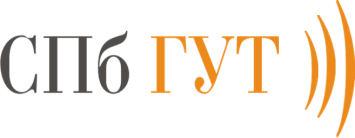 Федеральное агентство связиФедеральное государственное бюджетное образовательное учреждение высшего образования «Санкт-Петербургский государственный университет телекоммуникаций им. проф. М.А. Бонч-Бруевича»Правила ОБЕСПЕЧЕНИЯ РАБОТНИКОВ СРЕДСТВАМИ ИНДИВИДУАЛЬНОЙ ЗАЩИТЫ                             СИЗ.ПО-2017УТВЕРЖДАЮРектор СПбГУТ_______________С.В. Бачевский______19 апреля____2017 г.